I блок – примерный тест1). Из каких важных и полезных инструментов состоит Битрикс24?– CRM, Задачи и проекты.– Контакт-центр и Компания.– Сайты и магазины.– Все выше перечисленные.2). Можно ли сохранить задачи и элементы CRM уволенного сотрудника?– Можно назначить новых ответственных и на задачи, и на элементы CRM.– Делегируются только задачи.– Можно сохранить только элементы CRM.– При увольнении все записи удаляются. 3). Для чего нужна кнопка "Не следить" под сообщением в Живой ленте? –Чтобы не следить и не получать уведомления о сообщения. – Отключает все уведомления в Живой ленте.– Исключает пользователя из получателей.4). Можно ли поставить задачу от чужого имени?– Можно, но только самому себе.– Можно, но задачи с низким приоритетом.– Ставить задачи можно только от своего имени.– Да, но так можно делать, работая только с быстрыми задачами.5). Если покинуть группу, можно ли снова вступить в нее?– Да, можно.– Нет, нельзя.– Из группы нельзя выйти.6). Как привязать к событию сущность CRM?– К событиям нельзя привязывать сущности CRM.– В форме редактирования сущности.–В форме создания\редактирования события.– Выслать сущности приглашение к участию в событии.7). Какая валюта используется при составлении отчетов по проведенным сделкам?– Базовая валюта.– Зависит от валюты сделок.– Валюта выбирается при составлении отчета.– Валюта отчетов.8). Сколько хранятся удаленные файлы в корзине?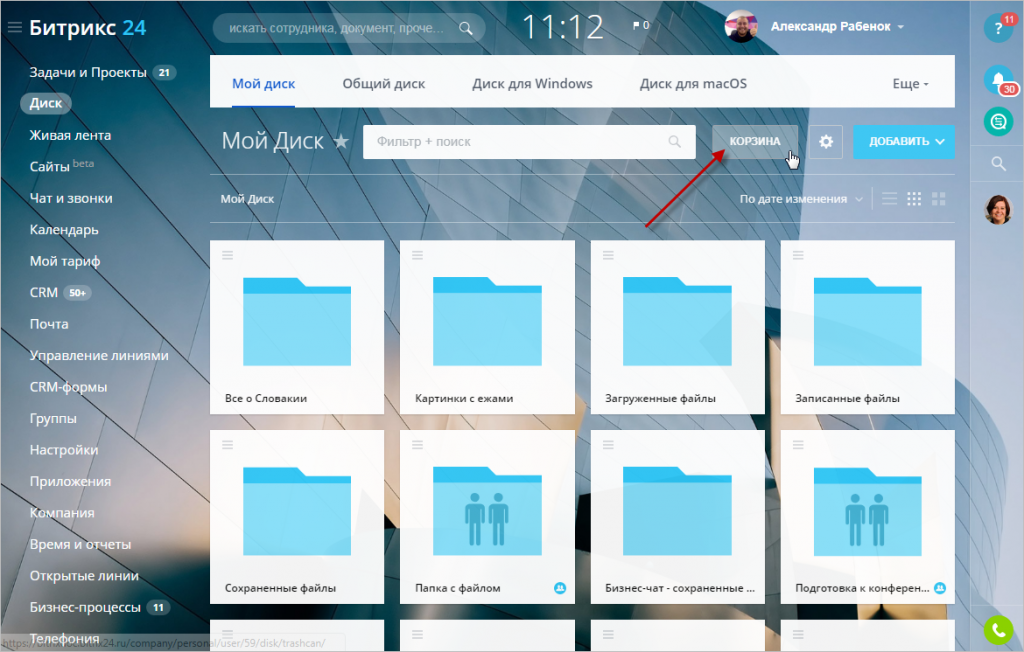 – 7 дней– Неограниченно – 180 дней– 30 дней9). Если вы использовали демо-режим других редакций, то после окончания срока демо-режима:– Занесённые данные будут сохранены, по окончанию демо-режима деактивированы.– Занесённые данные пропадут, если лицензия на новую редакцию не активирована вовремя.– Занесённые данные будут сохранены, но не будут активны до покупки лицензии на новую редакцию10). Данное поле показывает: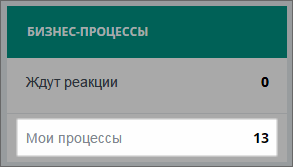 – Количество запущенных самим пользователем бизнес-процессов.– Сколько бизнес-процессов ждут реакции.– Количество просроченных бизнес-процессов.11). Для чего настраивается Общий доступ на диске?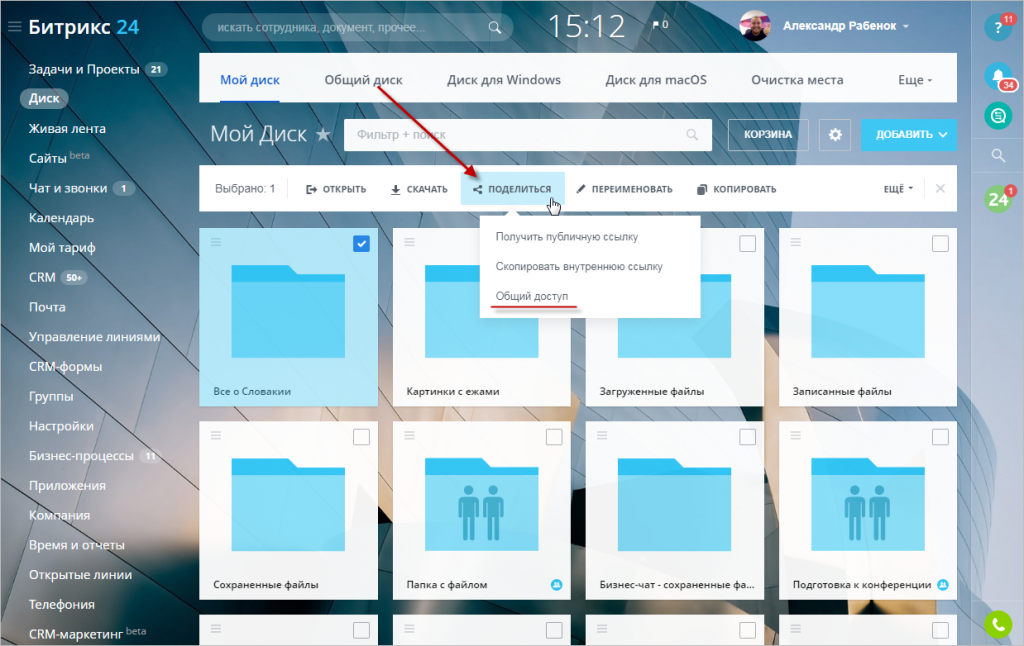 – Чтобы коллеги могли работать с вашими файлами– Чтобы на вашем диске были файлы всех коллег– Чтобы коллеги могли работать с вашими файлами12). Для чего нужна страница Канбан?– Чтобы планировать задачи между отделами– Для работы с проектами – Для организации личных задач13). Как создать событие в определенном календаре?  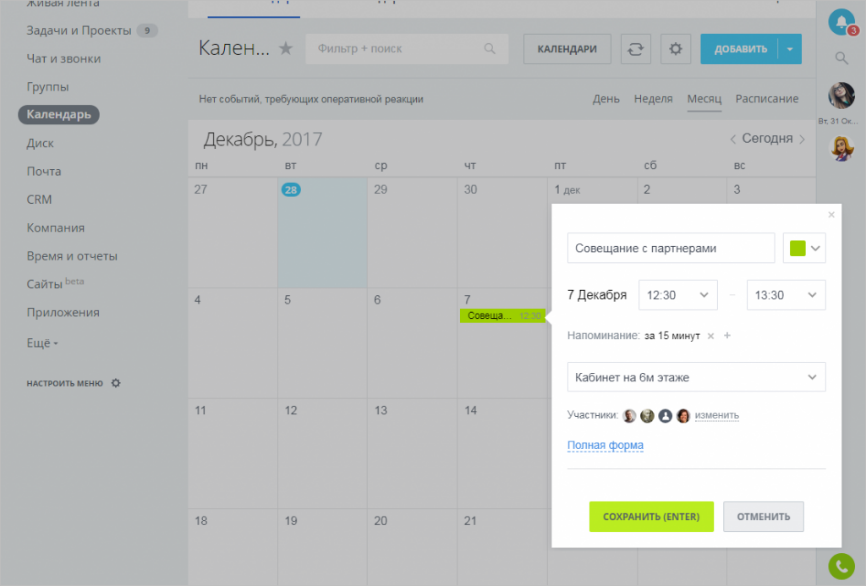 – Никак.– Выбрать календарь в полной форме добавления события.– Перед добавлением события отключить все другие календари.– Указать данный календарь как календарь для приглашений.14). Бизнес-процессы могут быть следующих типов:– Последовательный бизнес-процесс.– Параллельный бизнес-процесс.– Бизнес-процесс со статусами.15). Возможно ли редактирование документов портала через внешние сервисы?– Да, если разрешено администратором.– Нет, нельзя работать через внешние сервисы.– Да, всегда можно.– Нет, возможен только просмотр.16). Что можно изменить во внешнем виде списка? 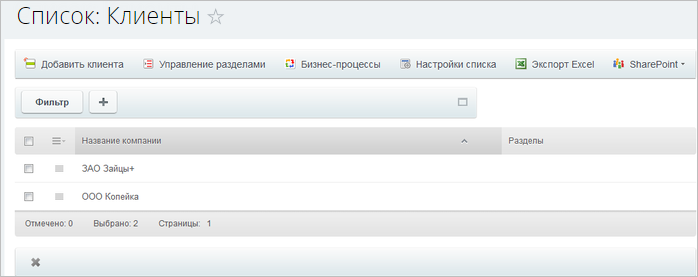 – Порядок следования столбцов.– Задать высоту для каждой строки.– Указать какие нужны столбцы.– Цветовую схему.– Задать ширину для каждого столбца.17). Списки – это:– Инструмент для хранения структурированной информации.
– Инструмент для структурирования хранимой информации.18). Необходимо, чтобы каждый менеджер компании мог просматривать отчеты CRM только по своей деятельности. Как это осуществить?– Это осуществляется администратором портала на уровне групп сотрудников.
– Настроить доступ к конструктору отчетов.
– Каждый сотрудник CRM видит отчеты только по своей деятельности.
– Назначить менеджерам нужную роль CRM.19). Закладка со счетами в профиле сущности отсутствует для: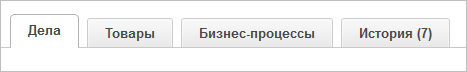 – Сделок.– Лидов.– Контактов.– Компаний.20). Что можно сделать, если в CRM нет нужного вам статуса лида?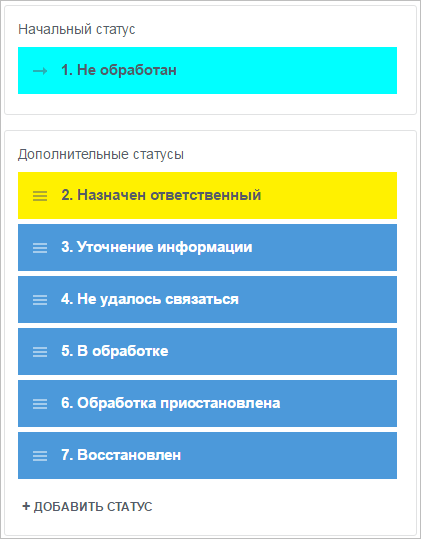 – Добавить его на странице справочников.– Добавить его на странице списка лидов.– Статусы лида не подлежат изменению и добавлению.– Переименовать имеющийся статус в новый, загрузив режим редактирования лида.21). Формат показа даты и времени в публичном разделе сайта определяется:
– В форме создания/редактирования языка.
– На странице настроек модуля «Управление структурой».
– Отдельно для каждого сайта в форме создания/редактирования сайта.
– В форме редактирования параметров корневого каталога сайта.22). Системные настройки работы визуального редактора производятся:– В настройках модуля «Управление структурой».
– В настройках «Главного модуля».
– Непосредственно в самом редактор.е23). Какие нужно установить права на файл/папку, чтобы у пользователя был следующий набор кнопок на панели управления: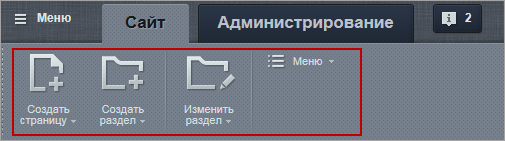 – Для папки - «Чтение», а для файла - «Запись».
– Для папки - «Запись», а для файла - «Чтение».
– Для папки и файла - «Запись».
– Для папки и файла - «Чтение».24). При работе с системой в качестве веб-сервера может быть использован– веб-сервер Apache или IIS.
– только веб-сервер Apache.
–  любой веб-сервер, который может выполнять PHP приложения.25). При установке коммерческой версии продукта в поле "Лицензионный ключ" могут быть указаны
– лицензионный ключ продукта, полученный при покупке.
– логин пользователя на сайте компании "1С-Битрикс".
– значение DEMO.
– купон на получение дополнительного сайта.26). Какие пользователи могут выгружать заказы в "1С:Предприятие"?
– администраторы сайта всегда.
– пользователи группы "1С интеграция".
– пользователи групп, имеющих полный доступ к модулю "Интернет-магазин".
– пользователи групп, которые указаны в настройках обмена заказами формы. "Интеграция с 1С:Предприятие".27). Запуск обмена данными со стороны сайта
– невозможен.
– возможен, но не рекомендуется.28). Выгрузка справочников из 1С на сайт выполняется в
– документы складского учета.
– отдельный инфоблок.
– отдельный highload инфоблок.29). Для корректного функционирования модуля Интернет-магазин необходимо
– наличие валюты с номиналом в 1 единицу.–  хотя бы одна установленная валюта.
– наличие базовой валюты.30). Для корректного функционирования модуля Интернет-магазин необходимо
– наличие валюты с номиналом в 1 единицу.
– хотя бы одна установленная валюта.
– наличие базовой валюты.II БлокДля прохождения тестовых заданий для второго блока необходимо создать облачный портал Битрикс24 и выполнить необходимые задания.Смоделируйте ситуацию: Строительная компания заказала у вас внедрение. Сделайте стандартные настройки Битрикс24:1). Настроить карточку Сделки для строительной компании. В карточке Сделки указать Адрес. Страна: ПМР, Город: Рыбница, улица: Гагарина,5. Возможность загрузить фото или документ макета. Выбрать тип строения: Жилое помещение, Коммерческое помещение (По умолчанию оставить поле пустым).  Выбрать количество комнат для жилого помещения: 1 комната, 2 комнаты, 3 комнаты. Выбрать дату начала и окончания строительства (3 июля 2019-14 июня 2020). Название сделки: 2)Измените Базовую валюту на Молдавский лей3)Создайте направление сделки: Строительство. В созданном направлении укажите следующие стадии: Новая, Подготовка документов, Замеры, Составление ТЗ, Согласование (с клиентом), Подписание договора, 50% оплата.III БлокСтроительной компании необходимо автоматизировать бизнес процесс «Формирование предложения контакту» по схеме